Outline of the outbreak situation reportTitle (including place, country name and type of disease outbreak)Number of situation report: Date (including epidemiological week):Executive summary or highlightsBrief description of the main findings, outbreak response activities (case management, water, sanitation and hygiene, surveillance, coordination and logistics), conclusions and recommendations for time period covered by the report.BackgroundDescription of the alertOutbreak confirmation of first cases Current areas affected and population at riskFirst response activities Situation updateEpidemiology (figures, tables and maps)Number of new and cumulative number of suspected cholera cases and deaths by week and by administrative areaNumber of confirmed cases per week and per administrative area.  ExampleGraph number of cases and deaths over time (epidemic curve) with case fatality rate (CFR) line (in all districts combined and by each district/administrative area). 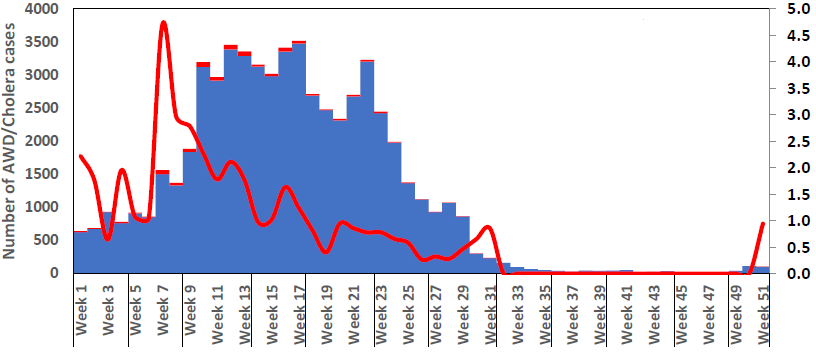 Map showing the distribution of cases by geographical locationsOther tables or graphs: Attack rates (overall and by affected area)Weekly incidence rate (overall and by affected area)Case fatality rate (overall and by affected area)New alerts and investigations conductedCase management activitiesNumber of CTU/CTC and oral rehydration points (ORPs) established and operationalCapacity of CTU/CTC (number of beds, number of health staff)Mapping of CTU/CTC and ORP where possibleWater, sanitation and hygiene activities, by area affectedProvision of waterImprovement of sanitationHealth education and social mobilizationOCV conducted or plannedCoordination and leadership of the responsePartners involved (NGO, international agencies, etc.). Deployment of experts and international staffRecommended activities to be implemented. Funds and resources available/neededLogistics and suppliesMobilization of supplies/logisticsConstraints, challenges, priority needsContact informationName, email and telephoneEpi weekDistrictDate of onset of outbreakNew cases on current weekNew deaths on current weekCumulative suspected casesCumulative deaths1District 1dd/mm/yyyy1District 2dd/mm/yyyy1District 3dd/mm/yyyy1District 4dd/mm/yyyyTotal CasesTotal CasesEpi weekDistrictCTU/CTCSamples sent on current weekCulture/PCR positiveCulture/PCR negativeSamples tested1District 1CTU/CTC A1District 2CTU/CTC B1District 3CTU/CTC C1District 4CTU/CTC D1District 5CTU/CTC E